                             БЪЛГАРСКИ ЧЕРВЕН КРЪСТ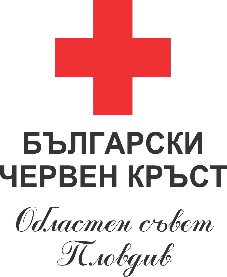                            ОБЛАСТЕН СЪВЕТ – ПЛОВДИВ4000, гр.Пловдив, ул. Стойчо Мушанов 48, тел.: 032 62 71 63,      е-mail: plovdiv@redcross.bg, www.redcross-plovdiv.orgПОЗДРАВИТЕЛЕН АДРЕСПО ПОВОД 8 МАЙ – МЕЖДУНАРОДНИЯ ДЕН НА ЧЕРВЕНИЯ КРЪСТ И ЧЕРВЕНИЯ ПОЛУМЕСЕЦНАПРЕДСЕДАТЕЛИТЕ НА ОБЩИНСКИТЕ ОРГАНИЗАЦИИ В ОБЛАСТ ПЛОВДИВУВАЖАЕМИ ГОСПОЖИ И ГОСПОДА,За нас е чест да ви поздравим по повод 8 май – Международния ден на Червения кръст и Червения полумесец 2021.	На този ден преди 193 години е роден големият швейцарски хуманист Анри Дюнан – основоположникът на Червенокръсткото движение. Неговите идеи за солидарност и взаимопомощ, за грижа към страдащите са живи и днес на фона на безпрецедентната глобална криза и са фундамента, върху който реализират дейността си 192 национални дружества на Червения кръст и Червения полумесец.	Повече от 14 милиона доброволци на Движението са на предната линия в борбата с пандемията и със забележителна всеотдайност и издръжливост са подпомогнали над 100 милиона души. Горди сме от техните и вашите усилия и ви дължим най-дълбокото си уважение за предоставената хуманитарна помощ на най-уязвимите групи на обществото. Всички вие сте мерило за най-висока нравственост и отговорност, илюстрация на основополагащия принцип на нашето движение – доброволността.Днешният ден е изключително подходящ да изразим признателност към всички вас заедно с хилядите ни отдадени на каузата доброволци, които вярвате в силата на солидарността, благородството и милосърдието.Председател на Областната организация		Директор на Секретариата на на БЧК – Пловдив						ОС на БЧК - Пловдивд-р Петрония Карамитрева					Таня Георгиева